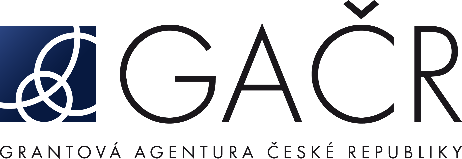 Dodatek z roku 2021 č. 1 ke smlouvě o poskytnutí dotace na podporu
grantového projektu č. 21-03000S panelu č. P306
Strany1.	Česká republika – Grantová agentura České republiky
se sídlem Evropská 2589/33b, 160 00 Praha 6
IČO: 48549037
Zastoupená: doc. RNDr. Petrem Baldrianem, Ph.D., předsedou Grantové agentury České republiky 
 (dále jen „Poskytovatel“)a2.	Fakultní nemocnice Hradec Králové
se sídlem Sokolská 581, 500 05 Hradec Králové
IČO: 00179906
Zastoupená: prof. MUDr. Vladimírem Paličkou, CSc. dr. h. c., ředitelem Fakultní nemocnice Hradec Králové
Zapsaná: …………………………………………………………………
č. účtu: 70009-24639511/0710 vedený u ČNB
(dále jen „Příjemce“)uzavřely tentododatek ke smlouvě o poskytnutí dotace na podporu grantového projektu(dále jen „Dodatek“):I.Mezi shora uvedenými stranami byla uzavřena smlouva o poskytnutí dotace na podporu grantového projektu č. 21-03000S (dále jen „Smlouva“), jejímž předmětem je řešení grantového projektu:registrační číslo grantového projektu: 21-03000S (dále jen „Projekt“)název Projektu: 	Modifikované nukleofily pro reaktivaci cholinesteras inhibovaných organofosforovými sloučeninamiřešitel Projektu:	 prof. PharmDr. Kamil Musílek, Ph.D.Pojmy použité v textu tohoto Dodatku mají stejný význam, jako obdobné pojmy použité a definované v rámci Smlouvy nebo na které Smlouva odkazuje.II.Smlouva ve znění dodatků ke Smlouvě se tímto Dodatkem mění tak, že se z důvodu mateřské/rodičovské dovolené v období od 1. 11. 2021 do 30. 6. 2022 (dále jen „přechodné období“) stávající spoluřešitelka uvedená v Rozpise grantových prostředků Projektu, tvořící přílohu a nedílnou součást Smlouvy, dočasně nahrazuje novým spoluřešitelem, resp. se na toto přechodné období ustanovuje nový spoluřešitel Projektu:	stávající spoluřešitelka: doc. PharmDr. Jana Žďárová Karasová, Ph.D. bude po přechodné období, tj. v období předpokládané mateřské/rodičovské dovolené od 1. 11. 2021 do 30. 6. 2022 nahrazena dočasně novým spoluřešitelemnový spoluřešitel: pplk. doc. MUDr. Jaroslav Pejchal, Ph.D. et Ph.D.Příjemce odpovídá za to, že nový spoluřešitel souhlasí se svým ustanovením spoluřešitelem Projektu, že byl seznámen s obsahem Smlouvy, včetně obsahu všech jejích příloh a dodatků, s věcným obsahem návrhu Projektu, jakož i se Zadávací dokumentací, a zavazuje se ve vztahu k Poskytovateli dodržovat veškerá ustanovení obecně závazných právních předpisů, Smlouvy, včetně všech jejích příloh a dodatků, a Zadávací dokumentace.Příjemce tímto ujišťuje Poskytovatele, že shora uvedený nový spoluřešitel je k dalšímu účastníkovi (Ministerstvo obrany, Univerzita obrany – Fakulta vojenského zdravotnictví Hradec Králové) v pracovněprávním vztahu.Nedohodnou-li se smluvní strany jinak, ustanovuje se po skončení přechodného období do funkce spoluřešitelky Projektu opět stávající spoluřešitelka.Příjemce se zavazuje, že s výše uvedeným dalším účastníkem uzavře dodatek ke smlouvě o řešení části Projektu, jehož obsahem bude stejná změna jako v odst. 1 tohoto článku. Příjemce se zavazuje jeden stejnopis takového dodatku doručit Poskytovateli na adresu jeho sídla, bez zbytečného odkladu po jeho uzavření.III.Tento Dodatek se po uzavření stává nedílnou součástí Smlouvy. Tento Dodatek nabývá platnosti a účinnosti dnem uzavření, nestanoví-li zvláštní právní předpis jinak.Pokud je tento Dodatek uzavírán elektronickými prostředky, je vyhotoven v jednom originále. Pokud je tento Dodatek uzavírán v písemné formě, je sepsán ve dvou vyhotoveních s platností originálu, z nichž Poskytovatel a Příjemce obdrží po jednom vyhotovení.Smluvní strany závazně prohlašují, že si tento Dodatek přečetly, s jeho obsahem se seznámily a s tímto zcela a bezvýhradně souhlasí.
V Praze dne ………………………..	V …………..…………… dne ……………………	za Poskytovatele	za Příjemce1
	doc. RNDr. Petr Baldrian, Ph.D.	prof. MUDr. Vladimír Palička, CSc. dr. h. c.
	předseda Grantové agentury České republiky	ředitel Fakultní nemocnice Hradec Králové1 U příjemce–právnické osoby nebo organizační složky státu nebo územně samosprávného celku uveďte rovněž jméno, příjmení a funkci osoby oprávněné tuto právnickou osobu zastupovat.